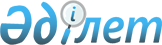 Арыс қалалық мәслихатының 2022 жылғы 10 ақпандағы "Арыс қалалық мәслихатының 2014 жылғы 30 шілдедегі № 31/182-V "Арыс қаласында бөлек жергілікті қоғамдастық жиындарын өткізу және жергілікті қоғамдастық жиынына қатысу үшін ауыл, көше, көппәтерлі тұрғын үй тұрғындары өкілдерінің санын айқындау тәртібін бекіту туралы" шешіміне өзгерістер енгізу туралы" № 20/94-VII шешімінің күші жойылды деп тану туралыТүркістан облысы Арыс қалалық мәслихатының 2023 жылғы 28 қыркүйектегі № 8/48-VІІІ шешiмi
      "Құқықтық актілер туралы" Қазақстан Республикасының Заңының 27-бабына сәйкес, Арыс қалалық мәслихаты ШЕШТІ:
      1. Арыс қалалық мәслихатының 2022 жылғы 10 ақпандағы "Арыс қалалық мәслихатының 2014 жылғы 30 шілдедегі № 31/182-V "Арыс қаласында бөлек жергілікті қоғамдастық жиындарын өткізу және жергілікті қоғамдастық жиынына қатысу үшін ауыл, көше, көппәтерлі тұрғын үй тұрғындары өкілдерінің санын айқындау тәртібін бекіту туралы" шешіміне өзгерістер енгізу туралы" № 20/94-VII шешімінің күші жойылды деп танылсын. 
      2. Осы шешім оның алғашқы ресми жарияланған күнінен кейін күнтізбелік он күн өткен соң қолданысқа енгізіледі.
					© 2012. Қазақстан Республикасы Әділет министрлігінің «Қазақстан Республикасының Заңнама және құқықтық ақпарат институты» ШЖҚ РМК
				
      Қалалық мәслихат төрағасы

Қ.Ахметов
